Spanish Bilingual Lesson Assignmenthttp://gg.gg/vqoqk Please use the following template to demonstrate your proficiency to prepare a well-organized lesson plan in the target language you are seeking your BCLAD authorization. You are asked to provide distinct explanations and rationales for Integrated and Designated English language development (ELD), Integrated and Designated foreign language development (FLD), modeling and explaining, success criteria connected to learning goals, technology integration, preparation of visuals to support instruction, and language skill development.Name of Candidate:____________________________________________Directions: Complete the following lesson plan template that includes elements of designated and integrated ELD / SLD. You may attach photos or links with additional visuals or documents. Write your responses for each section below.Example of an integrated and designated ELD lessonLearning GoalsOTHER LESSON CONSIDERATIONSGrade LevelContent Standard(s)SLA MathCorresponding Spanish Language Development (SLD) StandardHow to cite the standardContent-Language Objectives: Designated ELD / SLD(Spanish Language Development)Plan for a small group of SLD that focuses on language structure. This lesson should front load students to the whole group lesson. Designated ELD / SLD(Spanish Language Development)Plan for a small group of SLD that focuses on language structure. This lesson should front load students to the whole group lesson. Proficiency Levels(s)☐Emerging                ☐Expanding	☐BridgingLevel(s) of Support☐Substantial             ☐Moderate	☐Light           ☐OccasionalFront Load or ACTIVATE PRIOR KNOWLEDGE (APK) - Vocabulary or text features):Front Load or ACTIVATE PRIOR KNOWLEDGE (APK) - Vocabulary or text features):LANGUAGE ACTIVITY OR STRATEGY (SDAIE, KAGAN, ZWIERS, ETC.)LANGUAGE ACTIVITY OR STRATEGY (SDAIE, KAGAN, ZWIERS, ETC.)DESIGNATED ELD / SLD LESSON COMPONENTSDESIGNATED ELD / SLD LESSON COMPONENTSIntegrated ELD / SLDThis lesson should be designed to deepen students’ conceptual understanding of vocabulary, with a clear description of how you plan to model and explain key connections to the learning goal.Integrated ELD / SLDThis lesson should be designed to deepen students’ conceptual understanding of vocabulary, with a clear description of how you plan to model and explain key connections to the learning goal.Success Criteria for Assessment TaskSuccess Criteria for Assessment TaskAssessment TaskSuccess Criteria: What will demonstrate meeting the learning goal? Provide a checklist of success criteria that you will look for in their assessment task.Success criteria 1Success criteria 2Success criteria 3FRONT LOAD OR ACTIVATE PRIOR KNOWLEDGE (APK) - Vocabulary or text featuresHow does this lesson link prior learning and/or build on previous lessons to deep learning of content? Scenario to ENGAGE students’ interest in connection to the learning goal:STATE LEARNING GOALENGAGE students’ prior knowledge and ideas about this scenario. FRONT LOAD OR ACTIVATE PRIOR KNOWLEDGE (APK) - Vocabulary or text featuresHow does this lesson link prior learning and/or build on previous lessons to deep learning of content? Scenario to ENGAGE students’ interest in connection to the learning goal:STATE LEARNING GOALENGAGE students’ prior knowledge and ideas about this scenario. TEACHER MODELING AND EXPLAININGExample1:Explain the visual model and TPR in context of the learning goal.Model and explain the steps for the process, along with the reasoning. Model the sentence stems and/or academic vocabulary you want students to use.Ask questions to check for understanding of each step.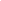 TEACHER MODELING AND EXPLAININGExample1:Explain the visual model and TPR in context of the learning goal.Model and explain the steps for the process, along with the reasoning. Model the sentence stems and/or academic vocabulary you want students to use.Ask questions to check for understanding of each step.STUDENTS MODELING AND EXPLAININGAllow students to access materials.Example 2: Ask students to follow along as you review the same steps. Ask questions to check for understanding along the way, and to have students explain the reasoning for each step, using academic language.Integrate partner talk to engage student-to-student discourse.Integrate models and TPR.Example 3: Complete another similar example as needed, or move on to the informal assessment.STUDENTS MODELING AND EXPLAININGAllow students to access materials.Example 2: Ask students to follow along as you review the same steps. Ask questions to check for understanding along the way, and to have students explain the reasoning for each step, using academic language.Integrate partner talk to engage student-to-student discourse.Integrate models and TPR.Example 3: Complete another similar example as needed, or move on to the informal assessment.CHECK FOR UNDERSTANDING (INFORMAL ASSESSMENT)What expectations will you communicate to students? Student Self-Assessment using Success Criteria: How will you allow students the opportunity to check their thinking using the success criteria?CHECK FOR UNDERSTANDING (INFORMAL ASSESSMENT)What expectations will you communicate to students? Student Self-Assessment using Success Criteria: How will you allow students the opportunity to check their thinking using the success criteria?ASSESSMENT TASKHow will you use success criteria to assess student learning? What will you do for students who do not yet understand?ASSESSMENT TASKHow will you use success criteria to assess student learning? What will you do for students who do not yet understand?How will you put technology in the hands of students to support their learning of this lesson? Explain why this is important.How will you put technology in the hands of students to support their learning of this lesson? Explain why this is important.What other visuals will you post to support your second language learners (SLL) and/or heritage learners? (i.e., slides presentation, word wall, sentence frames, posted objective… etc.) Explain why.What other visuals will you post to support your second language learners (SLL) and/or heritage learners? (i.e., slides presentation, word wall, sentence frames, posted objective… etc.) Explain why.What language skills would be developed in this lesson? How would the practice(s) be developed?What language skills would be developed in this lesson? How would the practice(s) be developed?